Department of Chemistry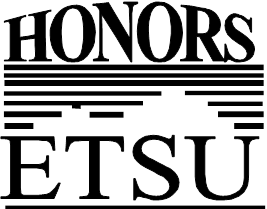 Honors-in-DisciplineHonors Thesis FormTitle of Research Project:_______________________________________________Please type a brief summary of what your research project will entail below. Student Signature:____________________________________	Date:__________Faculty Thesis Advisor Signature:________________________	Date:__________HID Director Signature:_______________________________	Date:__________Student Name:_____________________E#:_____________________________Faculty Thesis Advisor:________________________________________________Faculty Thesis Advisor:________________________________________________